4 класс. КСП.                                                          ТЕМА УРОКА: § 41 Опасные явления природы4 класс. КСП.                                                          ТЕМА УРОКА: § 41 Опасные явления природы4 класс. КСП.                                                          ТЕМА УРОКА: § 41 Опасные явления природы4 класс. КСП.                                                          ТЕМА УРОКА: § 41 Опасные явления природы4 класс. КСП.                                                          ТЕМА УРОКА: § 41 Опасные явления природы4 класс. КСП.                                                          ТЕМА УРОКА: § 41 Опасные явления природыЦели обучения в соответствии с учебной программойЦели обучения в соответствии с учебной программой4.1.5.1 определять основные моменты в аудиовизуальном материале4.4.2.1 на основе прослушанного/ прочитанного/ увиденного писать краткий текст с помощью учителя4.1.5.1 определять основные моменты в аудиовизуальном материале4.4.2.1 на основе прослушанного/ прочитанного/ увиденного писать краткий текст с помощью учителя4.1.5.1 определять основные моменты в аудиовизуальном материале4.4.2.1 на основе прослушанного/ прочитанного/ увиденного писать краткий текст с помощью учителя4.1.5.1 определять основные моменты в аудиовизуальном материале4.4.2.1 на основе прослушанного/ прочитанного/ увиденного писать краткий текст с помощью учителяЦели урокаЦели урокаТы будешь писать небольшое изложение на основе прочитанного, извлекать информацию о главном из разных источников; соблюдать грамматические нормы в речи и на письме.Ты будешь писать небольшое изложение на основе прочитанного, извлекать информацию о главном из разных источников; соблюдать грамматические нормы в речи и на письме.Ты будешь писать небольшое изложение на основе прочитанного, извлекать информацию о главном из разных источников; соблюдать грамматические нормы в речи и на письме.Ты будешь писать небольшое изложение на основе прочитанного, извлекать информацию о главном из разных источников; соблюдать грамматические нормы в речи и на письме.Ход урокаХод урокаХод урокаХод урокаХод урокаХод урокаЭтап урока/времяДействия педагогаДействия педагогаДействия учениковРесурсыОцениваниеНачало урока   I. Организационный момент.Приветствие на двух языках.
Психологический настрой.II. Актуализация знаний. «Ассоциации».Рассмотреть картинки и ответить на вопросы Что вы видите на картинках?- на какие две группы можно разделить природные явления?- Назови опасные природные явления?- какие еще опасные природные явления ты знаешь? Расскажи.- Сделайте вывод, о чем мы будем говорить на уроке? I. Организационный момент.Приветствие на двух языках.
Психологический настрой.II. Актуализация знаний. «Ассоциации».Рассмотреть картинки и ответить на вопросы Что вы видите на картинках?- на какие две группы можно разделить природные явления?- Назови опасные природные явления?- какие еще опасные природные явления ты знаешь? Расскажи.- Сделайте вывод, о чем мы будем говорить на уроке?Учащиеся рассматривают картинки, отвечают на вопросы. формулируют тему урока.Познавательное видео про природные явления.Учебник, задание 1.ФОВзаимооценка.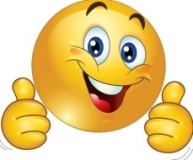 Середина урока15 мин.Конец урока 5 мин.III. Изучение нового материала. (К) Учитель предлагает прослушать текст из учебника, ответить на вопросыО каких природных явлениях говорится в тексте? Назови их.Как часто они происходят?Как называют такие природные явления?Что несут людям эти природные явления? Критерий: оформляет творческие работы в форме постера.Дескриптор: -создает постер, используя прочитанный рассказ; -представляет постер в творческой форме; -заполняют кластер.  Учитель читает текст, предлагает написать изложение.Вопросы плана, слова для построения ответов. Когда произошла трагедия?Что произошло?                                     – Вышла, пробиралась Как вели себя зайцы?– Напуганы, сиделиЧем все закончилось?IV. Закрепление изученного материала.Учитель предлагает обратить внимание на правописание слов: ранней, напуганы, небольшая, спадать.(П)Учитель предлагает составить синкквейн на слово дождь.Когда это было?Что случилось с рекой? Почему?Куда подбиралась вода?Кто был в кустах?Как спаслись зайцы?Выполнение заданий в рабочей тетради.Вспомните, чему вы научились на этом уроке, что было для вас сложным, легким в исполнении.III. Изучение нового материала. (К) Учитель предлагает прослушать текст из учебника, ответить на вопросыО каких природных явлениях говорится в тексте? Назови их.Как часто они происходят?Как называют такие природные явления?Что несут людям эти природные явления? Критерий: оформляет творческие работы в форме постера.Дескриптор: -создает постер, используя прочитанный рассказ; -представляет постер в творческой форме; -заполняют кластер.  Учитель читает текст, предлагает написать изложение.Вопросы плана, слова для построения ответов. Когда произошла трагедия?Что произошло?                                     – Вышла, пробиралась Как вели себя зайцы?– Напуганы, сиделиЧем все закончилось?IV. Закрепление изученного материала.Учитель предлагает обратить внимание на правописание слов: ранней, напуганы, небольшая, спадать.(П)Учитель предлагает составить синкквейн на слово дождь.Когда это было?Что случилось с рекой? Почему?Куда подбиралась вода?Кто был в кустах?Как спаслись зайцы?Выполнение заданий в рабочей тетради.Вспомните, чему вы научились на этом уроке, что было для вас сложным, легким в исполнении.Слушают и читают текст. Отвечают на вопросы, высказывают свое мнение.Ученики обсуждают вопросы, высказывают свое мнение.После прослушивания текста, работают над построением плана, правильным написанием сложных слов. Работают над написанием изложения в тетрадь.Учащиеся Самостоятельно выполняют задание.Учебник, задание 2, 3.Учебник, задание 4.Правила написания изложенияhttp://www.myshared.ru/slide/263712/Рабочая тетрадь